Band ContractBurr, Haddam, and Killingworth Elementary SchoolsI understand that the objectives for band are:to learn more about and become more proficient at my instrument with each lesson.to learn appropriate notes, rhythms, and a variety of musical terms.to develop self-discipline and responsibility as a musician.to have an enjoyable and fun experience in the 4th Grade Band!I understand that the following items are required at my lesson and Band rehearsal each week:my instrumentmy lesson book – Essential Elements, Book 1pencil with an eraserextra reeds (saxophone, clarinet students) or valve/slide oil (brass instruments)signed practice logband folder with concert musicI understand that consistent practice is needed to be successful. I will set a goal of practicing 4-5 days a week for 15-20 minutes each practice session.I understand that I must practice a minimum of three days every week. A parent or guardian will initial my practice chart every week before my lesson.I understand the RSD 17 Elementary Band Festival will be held on Wednesday, May 30 at Haddam-Killingworth Middle School. Concert attire is white shirt, black pants/skirt, black shoes.  No jeans or sneakers.I understand that mandatory full band rehearsals will take place before school (7:55-8:35 am) every Thursday beginning on January 4th, 2018.  Attendance at rehearsals is required for participation in the concert.------------------------------- Please detach and return to your child’s music teacher.---------------------------------------------------------------------------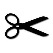 We have read the Band contract and understand the obligations and commitment that my child will be responsible for throughout the 2017-2018 school year._______________________________	 __________________________________Student Name					 Student Signature_______________________________________________________  Date________________     Parent/Guardian SignatureBand Practice PlanPlease fill out this practice plan with your parent and return it to Mrs. Stern.  You will get a copy to keep in your practicing space.My Practicing Goal is to practice ______ (minimum of 45) minutes per week.I will practice on (Check a minimum of 3, goal of 5 days).___ Monday   ___ Tuesday  ___Wednesday  ___Thursday___ Friday  ___ Saturday  ___ SundayMy practicing place is (describe where you will practice): _________________________________________________________________________________________________________________________________________________________________________________________________________.**It is a good idea to write down the time when you start practicing so that you know how many minutes to record.  After you finish practicing, record your minutes, clean your instrument properly and put your case and music away.**  I will keep my instrument __________________________ so I don’t forget to bring it to school for my lesson on __________________.Student signature:___________________  Parent signature:___________________